 Фронтовой приказ№: 12/н от: 19.03.1945 
Издан: ВС 51 А / Архив: ЦАМОфонд: 33опись: 686196ед.хранения: 2860№ записи: 24504640 .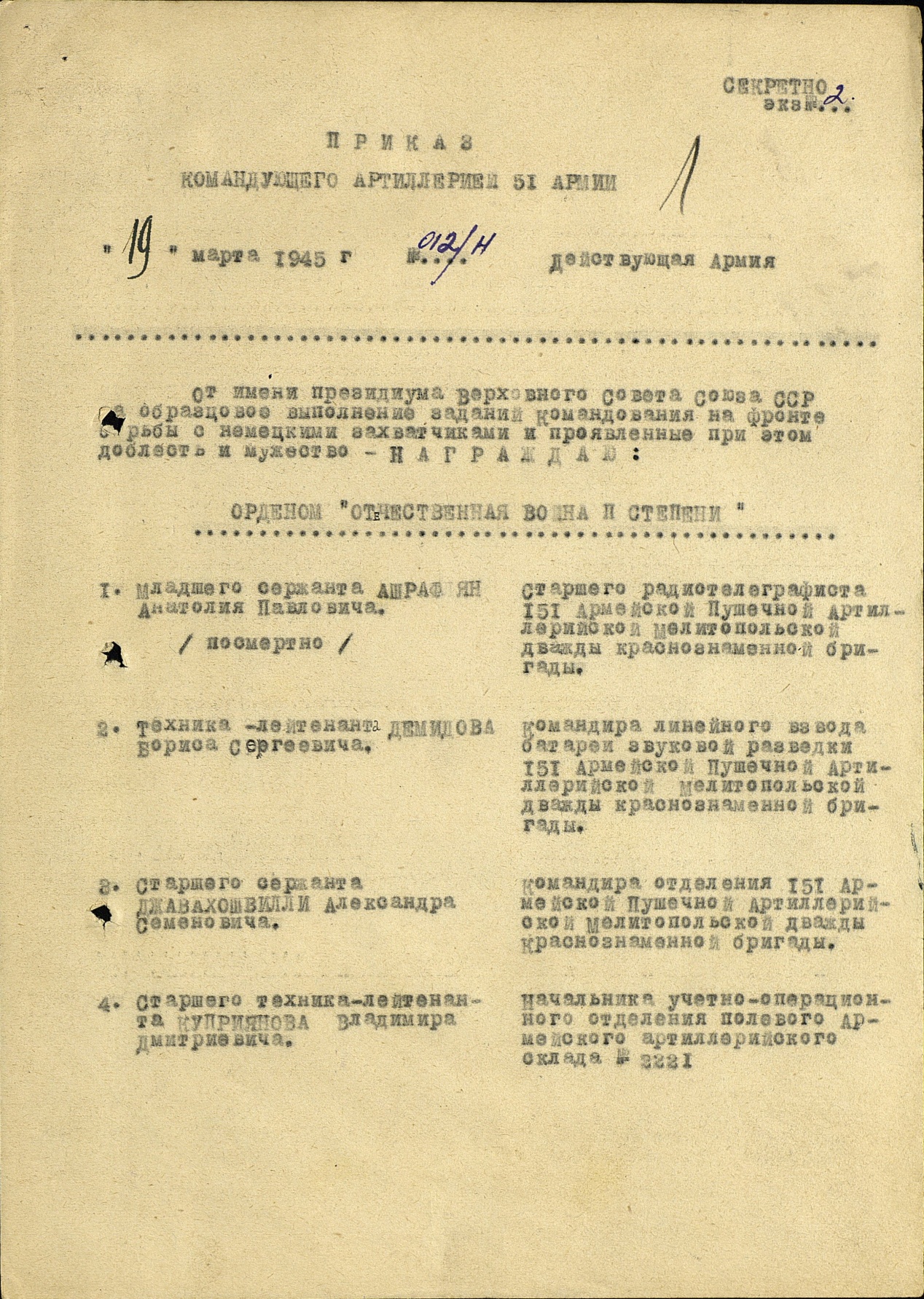 